Bu form ekleriyle birlikte Dekanlık veya Müdürlükler tarafından ön yazı ile Rektörlük Makamına iletilecektir.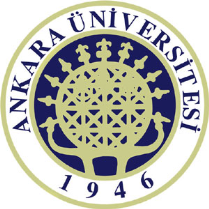 ULUSLARARASI BİLİMSEL ETKİNLİK DESTEK (UBED)  BAŞVURU FORMUBaşvuru Sahibi BilgileriBaşvuru Sahibi BilgileriBaşvuru Sahibi BilgileriBaşvuru Sahibi Bilgileri(1) Adı ve Soyadı(1) Adı ve Soyadı(1) Adı ve Soyadı(2) Unvanı(2) Unvanı(2) Unvanı(3) Akademik Birimi/Anabilim Dalı(3) Akademik Birimi/Anabilim Dalı(3) Akademik Birimi/Anabilim Dalı(4) İletişim Bilgileri (4) İletişim Bilgileri (4) İletişim Bilgileri (5) T.C Kimlik Numarası/Sicil Numarası (5) T.C Kimlik Numarası/Sicil Numarası (5) T.C Kimlik Numarası/Sicil Numarası (6) Uluslararası Bilimsel Etkinlikleri Destekleme ile Talep Edilen(6) Uluslararası Bilimsel Etkinlikleri Destekleme ile Talep Edilen(6) Uluslararası Bilimsel Etkinlikleri Destekleme ile Talep Edilen(6) Uluslararası Bilimsel Etkinlikleri Destekleme ile Talep EdilenDizüstü BilgisayarMasaüstü BilgisayarTablet YazıcıDiğerCihaz ve Malzeme Seçim Kodu*Cihaz ve Malzeme Seçim Kodu**Seçilebilecek Cihaz ve Malzeme Türü Seçim Kodu Başvuru Formlarının altında yer almaktadır. *Seçilebilecek Cihaz ve Malzeme Türü Seçim Kodu Başvuru Formlarının altında yer almaktadır. *Seçilebilecek Cihaz ve Malzeme Türü Seçim Kodu Başvuru Formlarının altında yer almaktadır. *Seçilebilecek Cihaz ve Malzeme Türü Seçim Kodu Başvuru Formlarının altında yer almaktadır. (7) Uluslararası Bilimsel Etkinlikleri Destekleme ile Katılım Yapılacak Bilimsel Etkinliğin(7) Uluslararası Bilimsel Etkinlikleri Destekleme ile Katılım Yapılacak Bilimsel Etkinliğin(7) Uluslararası Bilimsel Etkinlikleri Destekleme ile Katılım Yapılacak Bilimsel Etkinliğin(7) Uluslararası Bilimsel Etkinlikleri Destekleme ile Katılım Yapılacak Bilimsel EtkinliğinAdıYeriTarihiAmaç, Kapsam ve Programı başvuru formuna eklenecektir.Amaç, Kapsam ve Programı başvuru formuna eklenecektir.Amaç, Kapsam ve Programı başvuru formuna eklenecektir.Amaç, Kapsam ve Programı başvuru formuna eklenecektir.(8) Bilimsel Etkinliğe Katılım Şekli(8) Bilimsel Etkinliğe Katılım ŞekliSözlü SunumDavetli Konuşmacı         Davetli Konuşmacı         Davetli Konuşmacı         Davetli Konuşmacı             Araştırma YapmakDinleyici2.2.e, 2.2.f ve 2.2.g maddelerindeki Projelerle başvuru2.2.e, 2.2.f ve 2.2.g maddelerindeki Projelerle başvuru2.2.e, 2.2.f ve 2.2.g maddelerindeki Projelerle başvuru2.2.e, 2.2.f ve 2.2.g maddelerindeki Projelerle başvuruDiğer(9) İsme Yazılı Davet/Kabul Belgesi(9) İsme Yazılı Davet/Kabul Belgesi(9) İsme Yazılı Davet/Kabul Belgesi(9) İsme Yazılı Davet/Kabul Belgesi(9) İsme Yazılı Davet/Kabul Belgesi(9) İsme Yazılı Davet/Kabul Belgesi(9) İsme Yazılı Davet/Kabul Belgesi(9) İsme Yazılı Davet/Kabul Belgesi(9) İsme Yazılı Davet/Kabul BelgesiBaşvuru formuna isme Yazılı Davet/Kabul Belgesi ve Katılım Gerekçesi eklenecektir.Başvuru formuna isme Yazılı Davet/Kabul Belgesi ve Katılım Gerekçesi eklenecektir.Başvuru formuna isme Yazılı Davet/Kabul Belgesi ve Katılım Gerekçesi eklenecektir.Başvuru formuna isme Yazılı Davet/Kabul Belgesi ve Katılım Gerekçesi eklenecektir.Başvuru formuna isme Yazılı Davet/Kabul Belgesi ve Katılım Gerekçesi eklenecektir.Başvuru formuna isme Yazılı Davet/Kabul Belgesi ve Katılım Gerekçesi eklenecektir.Başvuru formuna isme Yazılı Davet/Kabul Belgesi ve Katılım Gerekçesi eklenecektir.Başvuru formuna isme Yazılı Davet/Kabul Belgesi ve Katılım Gerekçesi eklenecektir.Başvuru formuna isme Yazılı Davet/Kabul Belgesi ve Katılım Gerekçesi eklenecektir.(10) Yapılacak Etkinlik Görevlerine ilişkin Sözlü Sunum/Poster Sunumu/Konuşmacı Görevlerine Ait Belgeler (10) Yapılacak Etkinlik Görevlerine ilişkin Sözlü Sunum/Poster Sunumu/Konuşmacı Görevlerine Ait Belgeler (10) Yapılacak Etkinlik Görevlerine ilişkin Sözlü Sunum/Poster Sunumu/Konuşmacı Görevlerine Ait Belgeler (10) Yapılacak Etkinlik Görevlerine ilişkin Sözlü Sunum/Poster Sunumu/Konuşmacı Görevlerine Ait Belgeler (10) Yapılacak Etkinlik Görevlerine ilişkin Sözlü Sunum/Poster Sunumu/Konuşmacı Görevlerine Ait Belgeler (10) Yapılacak Etkinlik Görevlerine ilişkin Sözlü Sunum/Poster Sunumu/Konuşmacı Görevlerine Ait Belgeler (10) Yapılacak Etkinlik Görevlerine ilişkin Sözlü Sunum/Poster Sunumu/Konuşmacı Görevlerine Ait Belgeler (10) Yapılacak Etkinlik Görevlerine ilişkin Sözlü Sunum/Poster Sunumu/Konuşmacı Görevlerine Ait Belgeler (10) Yapılacak Etkinlik Görevlerine ilişkin Sözlü Sunum/Poster Sunumu/Konuşmacı Görevlerine Ait Belgeler Başvuru formuna eklenecektir.Başvuru formuna eklenecektir.Başvuru formuna eklenecektir.Başvuru formuna eklenecektir.Başvuru formuna eklenecektir.Başvuru formuna eklenecektir.Başvuru formuna eklenecektir.Başvuru formuna eklenecektir.Başvuru formuna eklenecektir.
Uluslararası Bilimsel Etkinlikleri Desteklemeye esas oluşturan etkinlik belgeleri olarak yayın ya da kitap ile başvuruluyorsa

Uluslararası Bilimsel Etkinlikleri Desteklemeye esas oluşturan etkinlik belgeleri olarak yayın ya da kitap ile başvuruluyorsa

Uluslararası Bilimsel Etkinlikleri Desteklemeye esas oluşturan etkinlik belgeleri olarak yayın ya da kitap ile başvuruluyorsa

Uluslararası Bilimsel Etkinlikleri Desteklemeye esas oluşturan etkinlik belgeleri olarak yayın ya da kitap ile başvuruluyorsa

Uluslararası Bilimsel Etkinlikleri Desteklemeye esas oluşturan etkinlik belgeleri olarak yayın ya da kitap ile başvuruluyorsa

Uluslararası Bilimsel Etkinlikleri Desteklemeye esas oluşturan etkinlik belgeleri olarak yayın ya da kitap ile başvuruluyorsa

Uluslararası Bilimsel Etkinlikleri Desteklemeye esas oluşturan etkinlik belgeleri olarak yayın ya da kitap ile başvuruluyorsa

Uluslararası Bilimsel Etkinlikleri Desteklemeye esas oluşturan etkinlik belgeleri olarak yayın ya da kitap ile başvuruluyorsa

Uluslararası Bilimsel Etkinlikleri Desteklemeye esas oluşturan etkinlik belgeleri olarak yayın ya da kitap ile başvuruluyorsa
(11) Bilimsel Dergi/Kitap Bölümü/Patent Adı(11) Bilimsel Dergi/Kitap Bölümü/Patent Adı(11) Bilimsel Dergi/Kitap Bölümü/Patent Adı(11) Bilimsel Dergi/Kitap Bölümü/Patent Adı(11) Bilimsel Dergi/Kitap Bölümü/Patent Adı(11) Bilimsel Dergi/Kitap Bölümü/Patent Adı(11) Bilimsel Dergi/Kitap Bölümü/Patent Adı(11) Bilimsel Dergi/Kitap Bölümü/Patent Adı(11) Bilimsel Dergi/Kitap Bölümü/Patent AdıYer Aldığı Bilimsel Derginin Adı     Yer Aldığı Bilimsel Derginin Adı     Yer Aldığı Bilimsel Derginin Adı     Yer Aldığı Bilimsel Derginin Adı     Yer Aldığı Bilimsel Derginin Adı     Yılı, Cilt Numarası, Sayfaları            Yılı, Cilt Numarası, Sayfaları            Yılı, Cilt Numarası, Sayfaları            Yılı, Cilt Numarası, Sayfaları            Yılı, Cilt Numarası, Sayfaları            Yayınevi veya Yayınlayan KuruluşYayınevi veya Yayınlayan KuruluşYayınevi veya Yayınlayan KuruluşYayınevi veya Yayınlayan KuruluşYayınevi veya Yayınlayan KuruluşTaramaya Girdiği DizinlerTaramaya Girdiği DizinlerTaramaya Girdiği DizinlerTaramaya Girdiği DizinlerTaramaya Girdiği Dizinler Yayının Ankara Üniversitesi Adresi Yayının Ankara Üniversitesi Adresi Yayının Ankara Üniversitesi Adresi Yayının Ankara Üniversitesi Adresi Yayının Ankara Üniversitesi AdresiVARVARVARPatent Bilgisi (buluş, yararlı model vb.)Patent Bilgisi (buluş, yararlı model vb.)Patent Bilgisi (buluş, yararlı model vb.)Patent Bilgisi (buluş, yararlı model vb.)Patent Bilgisi (buluş, yararlı model vb.)(12) Feragat Formu(12) Feragat Formu(12) Feragat Formu(12) Feragat Formu(12) Feragat Formu(12) Feragat Formu(12) Feragat Formu(12) Feragat Formu(12) Feragat FormuYayına ortak yazar veya sahipler varsa onların özendirme desteğinden yararlanma hakkının başvuru sahibine bırakıldığını gösteren imzalı yazıları başvuru formuna eklenecektir. Ayrıca, başvuru için feragat formunun da eklenmesi gereklidir.Yayına ortak yazar veya sahipler varsa onların özendirme desteğinden yararlanma hakkının başvuru sahibine bırakıldığını gösteren imzalı yazıları başvuru formuna eklenecektir. Ayrıca, başvuru için feragat formunun da eklenmesi gereklidir.Yayına ortak yazar veya sahipler varsa onların özendirme desteğinden yararlanma hakkının başvuru sahibine bırakıldığını gösteren imzalı yazıları başvuru formuna eklenecektir. Ayrıca, başvuru için feragat formunun da eklenmesi gereklidir.Yayına ortak yazar veya sahipler varsa onların özendirme desteğinden yararlanma hakkının başvuru sahibine bırakıldığını gösteren imzalı yazıları başvuru formuna eklenecektir. Ayrıca, başvuru için feragat formunun da eklenmesi gereklidir.Yayına ortak yazar veya sahipler varsa onların özendirme desteğinden yararlanma hakkının başvuru sahibine bırakıldığını gösteren imzalı yazıları başvuru formuna eklenecektir. Ayrıca, başvuru için feragat formunun da eklenmesi gereklidir.Yayına ortak yazar veya sahipler varsa onların özendirme desteğinden yararlanma hakkının başvuru sahibine bırakıldığını gösteren imzalı yazıları başvuru formuna eklenecektir. Ayrıca, başvuru için feragat formunun da eklenmesi gereklidir.Yayına ortak yazar veya sahipler varsa onların özendirme desteğinden yararlanma hakkının başvuru sahibine bırakıldığını gösteren imzalı yazıları başvuru formuna eklenecektir. Ayrıca, başvuru için feragat formunun da eklenmesi gereklidir.Yayına ortak yazar veya sahipler varsa onların özendirme desteğinden yararlanma hakkının başvuru sahibine bırakıldığını gösteren imzalı yazıları başvuru formuna eklenecektir. Ayrıca, başvuru için feragat formunun da eklenmesi gereklidir.Yayına ortak yazar veya sahipler varsa onların özendirme desteğinden yararlanma hakkının başvuru sahibine bırakıldığını gösteren imzalı yazıları başvuru formuna eklenecektir. Ayrıca, başvuru için feragat formunun da eklenmesi gereklidir.(13) Destek Verilebilecek Bireysel Etkinlikler Listesi  (13) Destek Verilebilecek Bireysel Etkinlikler Listesi  (13) Destek Verilebilecek Bireysel Etkinlikler Listesi  (13) Destek Verilebilecek Bireysel Etkinlikler Listesi  (13) Destek Verilebilecek Bireysel Etkinlikler Listesi  Madde 2.2 (Lütfen başvuru seçeneğinizi işaretleyiniz)Madde 2.2 (Lütfen başvuru seçeneğinizi işaretleyiniz)Madde 2.2 (Lütfen başvuru seçeneğinizi işaretleyiniz)Madde 2.2 (Lütfen başvuru seçeneğinizi işaretleyiniz)Madde 2.2 (Lütfen başvuru seçeneğinizi işaretleyiniz) a. Bir önceki takvim yılında veya içinde bulunulan yılda “ISI-Web of Science” kapsamındaki SCI, SSCI ve AHCI’de taranan bilimsel dergilerde Ankara Üniversitesi adresi ile yayımlanmış tam metinli makaleler (kısa makale, editöre mektup vb. hariç), b. Bir önceki takvim yılında veya içinde bulunulan yılda uluslararası alanda tanınmış yayınevlerince yabancı dilde yayımlanmış; Ankara Üniversitesi adresini de içeren özgün “kitap yazarlığı”, özgün kitaplarda “bölüm yazarlığı” veya “kitap editörlüğü” (çeviri ve bildiri kitapları hariç), c. Bir önceki takvim yılında veya içinde bulunulan yılda patent, buluş, yararlı model veya münhasır hak için yurtiçi/yurtdışı fikri mülkiyeti koruma sistemlerine tescil yaptırmış olmak, d. Bir önceki veya içinde bulunulan eğitim-öğretim döneminde %100 Yabancı dildeki İngilizce programlarda ve bir dönemde en az 14 saat ders vermek, e. Bir önceki takvim yılında veya içinde bulunulan yılda, üniversite dışı kaynaklara (TÜBİTAK, SANTEZ, Avrupa Birliği) başvuru sonucu bilimsel değerlendirme süreçlerini tamamlamakla birlikte destek alamamış projelerde yürütücü olmak (Hızlı destek programı projeleri hariç), f. Bir önceki takvim yılında veya içinde bulunulan yılda, Üniversite dışı kaynaklarca (TÜBİTAK, SANTEZ, Avrupa Birliği, Kalkınma Ajansı, Bakanlıklar) desteklenen araştırma projelerinde yürütücü olmak (Hızlı destek programı projeleri hariç), g. Başvuru yapılan yılda veya bir önceki yılda, Teknoloji transfer ofisi üzerinden gerçekleştirilen Üniversite-Sanayi işbirliği projesinde yönetici olmak, h. Bir önceki takvim yılında, uluslararası tanınmış kuruluşlardan, TÜBİTAK, TÜBA veya Ankara Üniversitesi tarafından bilim veya teşvik ödülü almış olmak,  ı. 1.1.maddesi kapsamında Rektörlükçe desteklenmesi uygun görülen çalışmaları gerçekleştirmiş olmak, i. Bir önceki takvim yılında veya içinde bulunulan yılda Ankara Üniversitesi ve Bakanlıkların yayınevi kurullarından geçerek veya ulusal bilinen yayınevlerinde yazılmış ilgilinin bilim alanı ile ilişkili yabancı dilde yazılmış olan kitaplarda Ankara Üniversitesi adresini de içeren özgün “kitap yazarlığı”, özgün kitaplarda “bölüm yazarlığı” veya “kitap editörlüğü” (çeviri ve bildiri kitapları hariç), j. Bir önceki takvim yılında veya içinde bulunulan yılda kabul edilmiş proje tabanlı uluslararası Mevlana Değişim Projelerinde yürütücü ve araştırmacı olmak (sadece gidiş-dönüş yolluk ücreti için)” a. Bir önceki takvim yılında veya içinde bulunulan yılda “ISI-Web of Science” kapsamındaki SCI, SSCI ve AHCI’de taranan bilimsel dergilerde Ankara Üniversitesi adresi ile yayımlanmış tam metinli makaleler (kısa makale, editöre mektup vb. hariç), b. Bir önceki takvim yılında veya içinde bulunulan yılda uluslararası alanda tanınmış yayınevlerince yabancı dilde yayımlanmış; Ankara Üniversitesi adresini de içeren özgün “kitap yazarlığı”, özgün kitaplarda “bölüm yazarlığı” veya “kitap editörlüğü” (çeviri ve bildiri kitapları hariç), c. Bir önceki takvim yılında veya içinde bulunulan yılda patent, buluş, yararlı model veya münhasır hak için yurtiçi/yurtdışı fikri mülkiyeti koruma sistemlerine tescil yaptırmış olmak, d. Bir önceki veya içinde bulunulan eğitim-öğretim döneminde %100 Yabancı dildeki İngilizce programlarda ve bir dönemde en az 14 saat ders vermek, e. Bir önceki takvim yılında veya içinde bulunulan yılda, üniversite dışı kaynaklara (TÜBİTAK, SANTEZ, Avrupa Birliği) başvuru sonucu bilimsel değerlendirme süreçlerini tamamlamakla birlikte destek alamamış projelerde yürütücü olmak (Hızlı destek programı projeleri hariç), f. Bir önceki takvim yılında veya içinde bulunulan yılda, Üniversite dışı kaynaklarca (TÜBİTAK, SANTEZ, Avrupa Birliği, Kalkınma Ajansı, Bakanlıklar) desteklenen araştırma projelerinde yürütücü olmak (Hızlı destek programı projeleri hariç), g. Başvuru yapılan yılda veya bir önceki yılda, Teknoloji transfer ofisi üzerinden gerçekleştirilen Üniversite-Sanayi işbirliği projesinde yönetici olmak, h. Bir önceki takvim yılında, uluslararası tanınmış kuruluşlardan, TÜBİTAK, TÜBA veya Ankara Üniversitesi tarafından bilim veya teşvik ödülü almış olmak,  ı. 1.1.maddesi kapsamında Rektörlükçe desteklenmesi uygun görülen çalışmaları gerçekleştirmiş olmak, i. Bir önceki takvim yılında veya içinde bulunulan yılda Ankara Üniversitesi ve Bakanlıkların yayınevi kurullarından geçerek veya ulusal bilinen yayınevlerinde yazılmış ilgilinin bilim alanı ile ilişkili yabancı dilde yazılmış olan kitaplarda Ankara Üniversitesi adresini de içeren özgün “kitap yazarlığı”, özgün kitaplarda “bölüm yazarlığı” veya “kitap editörlüğü” (çeviri ve bildiri kitapları hariç), j. Bir önceki takvim yılında veya içinde bulunulan yılda kabul edilmiş proje tabanlı uluslararası Mevlana Değişim Projelerinde yürütücü ve araştırmacı olmak (sadece gidiş-dönüş yolluk ücreti için)” a. Bir önceki takvim yılında veya içinde bulunulan yılda “ISI-Web of Science” kapsamındaki SCI, SSCI ve AHCI’de taranan bilimsel dergilerde Ankara Üniversitesi adresi ile yayımlanmış tam metinli makaleler (kısa makale, editöre mektup vb. hariç), b. Bir önceki takvim yılında veya içinde bulunulan yılda uluslararası alanda tanınmış yayınevlerince yabancı dilde yayımlanmış; Ankara Üniversitesi adresini de içeren özgün “kitap yazarlığı”, özgün kitaplarda “bölüm yazarlığı” veya “kitap editörlüğü” (çeviri ve bildiri kitapları hariç), c. Bir önceki takvim yılında veya içinde bulunulan yılda patent, buluş, yararlı model veya münhasır hak için yurtiçi/yurtdışı fikri mülkiyeti koruma sistemlerine tescil yaptırmış olmak, d. Bir önceki veya içinde bulunulan eğitim-öğretim döneminde %100 Yabancı dildeki İngilizce programlarda ve bir dönemde en az 14 saat ders vermek, e. Bir önceki takvim yılında veya içinde bulunulan yılda, üniversite dışı kaynaklara (TÜBİTAK, SANTEZ, Avrupa Birliği) başvuru sonucu bilimsel değerlendirme süreçlerini tamamlamakla birlikte destek alamamış projelerde yürütücü olmak (Hızlı destek programı projeleri hariç), f. Bir önceki takvim yılında veya içinde bulunulan yılda, Üniversite dışı kaynaklarca (TÜBİTAK, SANTEZ, Avrupa Birliği, Kalkınma Ajansı, Bakanlıklar) desteklenen araştırma projelerinde yürütücü olmak (Hızlı destek programı projeleri hariç), g. Başvuru yapılan yılda veya bir önceki yılda, Teknoloji transfer ofisi üzerinden gerçekleştirilen Üniversite-Sanayi işbirliği projesinde yönetici olmak, h. Bir önceki takvim yılında, uluslararası tanınmış kuruluşlardan, TÜBİTAK, TÜBA veya Ankara Üniversitesi tarafından bilim veya teşvik ödülü almış olmak,  ı. 1.1.maddesi kapsamında Rektörlükçe desteklenmesi uygun görülen çalışmaları gerçekleştirmiş olmak, i. Bir önceki takvim yılında veya içinde bulunulan yılda Ankara Üniversitesi ve Bakanlıkların yayınevi kurullarından geçerek veya ulusal bilinen yayınevlerinde yazılmış ilgilinin bilim alanı ile ilişkili yabancı dilde yazılmış olan kitaplarda Ankara Üniversitesi adresini de içeren özgün “kitap yazarlığı”, özgün kitaplarda “bölüm yazarlığı” veya “kitap editörlüğü” (çeviri ve bildiri kitapları hariç), j. Bir önceki takvim yılında veya içinde bulunulan yılda kabul edilmiş proje tabanlı uluslararası Mevlana Değişim Projelerinde yürütücü ve araştırmacı olmak (sadece gidiş-dönüş yolluk ücreti için)” a. Bir önceki takvim yılında veya içinde bulunulan yılda “ISI-Web of Science” kapsamındaki SCI, SSCI ve AHCI’de taranan bilimsel dergilerde Ankara Üniversitesi adresi ile yayımlanmış tam metinli makaleler (kısa makale, editöre mektup vb. hariç), b. Bir önceki takvim yılında veya içinde bulunulan yılda uluslararası alanda tanınmış yayınevlerince yabancı dilde yayımlanmış; Ankara Üniversitesi adresini de içeren özgün “kitap yazarlığı”, özgün kitaplarda “bölüm yazarlığı” veya “kitap editörlüğü” (çeviri ve bildiri kitapları hariç), c. Bir önceki takvim yılında veya içinde bulunulan yılda patent, buluş, yararlı model veya münhasır hak için yurtiçi/yurtdışı fikri mülkiyeti koruma sistemlerine tescil yaptırmış olmak, d. Bir önceki veya içinde bulunulan eğitim-öğretim döneminde %100 Yabancı dildeki İngilizce programlarda ve bir dönemde en az 14 saat ders vermek, e. Bir önceki takvim yılında veya içinde bulunulan yılda, üniversite dışı kaynaklara (TÜBİTAK, SANTEZ, Avrupa Birliği) başvuru sonucu bilimsel değerlendirme süreçlerini tamamlamakla birlikte destek alamamış projelerde yürütücü olmak (Hızlı destek programı projeleri hariç), f. Bir önceki takvim yılında veya içinde bulunulan yılda, Üniversite dışı kaynaklarca (TÜBİTAK, SANTEZ, Avrupa Birliği, Kalkınma Ajansı, Bakanlıklar) desteklenen araştırma projelerinde yürütücü olmak (Hızlı destek programı projeleri hariç), g. Başvuru yapılan yılda veya bir önceki yılda, Teknoloji transfer ofisi üzerinden gerçekleştirilen Üniversite-Sanayi işbirliği projesinde yönetici olmak, h. Bir önceki takvim yılında, uluslararası tanınmış kuruluşlardan, TÜBİTAK, TÜBA veya Ankara Üniversitesi tarafından bilim veya teşvik ödülü almış olmak,  ı. 1.1.maddesi kapsamında Rektörlükçe desteklenmesi uygun görülen çalışmaları gerçekleştirmiş olmak, i. Bir önceki takvim yılında veya içinde bulunulan yılda Ankara Üniversitesi ve Bakanlıkların yayınevi kurullarından geçerek veya ulusal bilinen yayınevlerinde yazılmış ilgilinin bilim alanı ile ilişkili yabancı dilde yazılmış olan kitaplarda Ankara Üniversitesi adresini de içeren özgün “kitap yazarlığı”, özgün kitaplarda “bölüm yazarlığı” veya “kitap editörlüğü” (çeviri ve bildiri kitapları hariç), j. Bir önceki takvim yılında veya içinde bulunulan yılda kabul edilmiş proje tabanlı uluslararası Mevlana Değişim Projelerinde yürütücü ve araştırmacı olmak (sadece gidiş-dönüş yolluk ücreti için)” a. Bir önceki takvim yılında veya içinde bulunulan yılda “ISI-Web of Science” kapsamındaki SCI, SSCI ve AHCI’de taranan bilimsel dergilerde Ankara Üniversitesi adresi ile yayımlanmış tam metinli makaleler (kısa makale, editöre mektup vb. hariç), b. Bir önceki takvim yılında veya içinde bulunulan yılda uluslararası alanda tanınmış yayınevlerince yabancı dilde yayımlanmış; Ankara Üniversitesi adresini de içeren özgün “kitap yazarlığı”, özgün kitaplarda “bölüm yazarlığı” veya “kitap editörlüğü” (çeviri ve bildiri kitapları hariç), c. Bir önceki takvim yılında veya içinde bulunulan yılda patent, buluş, yararlı model veya münhasır hak için yurtiçi/yurtdışı fikri mülkiyeti koruma sistemlerine tescil yaptırmış olmak, d. Bir önceki veya içinde bulunulan eğitim-öğretim döneminde %100 Yabancı dildeki İngilizce programlarda ve bir dönemde en az 14 saat ders vermek, e. Bir önceki takvim yılında veya içinde bulunulan yılda, üniversite dışı kaynaklara (TÜBİTAK, SANTEZ, Avrupa Birliği) başvuru sonucu bilimsel değerlendirme süreçlerini tamamlamakla birlikte destek alamamış projelerde yürütücü olmak (Hızlı destek programı projeleri hariç), f. Bir önceki takvim yılında veya içinde bulunulan yılda, Üniversite dışı kaynaklarca (TÜBİTAK, SANTEZ, Avrupa Birliği, Kalkınma Ajansı, Bakanlıklar) desteklenen araştırma projelerinde yürütücü olmak (Hızlı destek programı projeleri hariç), g. Başvuru yapılan yılda veya bir önceki yılda, Teknoloji transfer ofisi üzerinden gerçekleştirilen Üniversite-Sanayi işbirliği projesinde yönetici olmak, h. Bir önceki takvim yılında, uluslararası tanınmış kuruluşlardan, TÜBİTAK, TÜBA veya Ankara Üniversitesi tarafından bilim veya teşvik ödülü almış olmak,  ı. 1.1.maddesi kapsamında Rektörlükçe desteklenmesi uygun görülen çalışmaları gerçekleştirmiş olmak, i. Bir önceki takvim yılında veya içinde bulunulan yılda Ankara Üniversitesi ve Bakanlıkların yayınevi kurullarından geçerek veya ulusal bilinen yayınevlerinde yazılmış ilgilinin bilim alanı ile ilişkili yabancı dilde yazılmış olan kitaplarda Ankara Üniversitesi adresini de içeren özgün “kitap yazarlığı”, özgün kitaplarda “bölüm yazarlığı” veya “kitap editörlüğü” (çeviri ve bildiri kitapları hariç), j. Bir önceki takvim yılında veya içinde bulunulan yılda kabul edilmiş proje tabanlı uluslararası Mevlana Değişim Projelerinde yürütücü ve araştırmacı olmak (sadece gidiş-dönüş yolluk ücreti için)”(14) Destek Miktarını Artırmak İçin Yayın ile Birlikte Başvurulan Diğer Etkinlikler Listesi  (14) Destek Miktarını Artırmak İçin Yayın ile Birlikte Başvurulan Diğer Etkinlikler Listesi  (14) Destek Miktarını Artırmak İçin Yayın ile Birlikte Başvurulan Diğer Etkinlikler Listesi  (14) Destek Miktarını Artırmak İçin Yayın ile Birlikte Başvurulan Diğer Etkinlikler Listesi  (14) Destek Miktarını Artırmak İçin Yayın ile Birlikte Başvurulan Diğer Etkinlikler Listesi  Madde 2.3 (Lütfen dokümanı sunduğunuz seçeneği işaretleyiniz)Madde 2.3 (Lütfen dokümanı sunduğunuz seçeneği işaretleyiniz)Madde 2.3 (Lütfen dokümanı sunduğunuz seçeneği işaretleyiniz)Madde 2.3 (Lütfen dokümanı sunduğunuz seçeneği işaretleyiniz)Madde 2.3 (Lütfen dokümanı sunduğunuz seçeneği işaretleyiniz) a. Bir önceki takvim yılında, “ISI-Web of Science” kapsamında yer alan alanıyla ilgili Q1 veya Q2 kapsamındaki bir derginin editörü veya alanıyla ilgili Q1 kapsamında bir derginin yayın kurulu üyesi olmak, b. Bir önceki takvim yılında, uluslararası nitelikte alanıyla ilgili bilimsel bir mesleki kuruluşun başkanı olmak, c. Bir önceki takvim yılında, “2.2.a” maddesinde belirtilen indekslerde yer alan dergilerdeki yayınlarının tümüne başkaları tarafından “ISI-Web of Science” veri tabanına göre; fen ve sağlık bilimleri alanlarında en az “50” atıf; Sosyal Bilimler alanlarında en az “25” atıf yapılmış olmak, d. Bir önceki takvim yılında, uluslararası nitelikteki bilimsel kuruluşlar tarafından farklı ülkelerde gerçekleştirilen, alanıyla ilgili geniş katılımlı Dünya ve Avrupa kongrelerinden birini Üniversitemiz himayesinde Ülkemizde düzenleyerek bu kongre veya sempozyumun düzenleme kurulu başkanı olmak, e. Bir önceki takvim yılında “ISI-Web of Science” kapsamındaki dergilerde yayımlanmış eserlerine başkaları tarafından yapılan atıflarla elde edilen “h-indeks” değeri ISI-Web of Science” veri tabanına göre “10”ya da üzerinde olmak (sonraki yıllarda “h-indeks” değeri yükseldikçe bu madde ile tekrar başvuru yapabilir). f. Bir önceki takvim yılında arkeolojik kazı başkanı olarak kazıyı bizzat yönetmiş olmak, g. YÖK 100/2000 Doktora Burs Programında doktora öğrencisi tez danışmanı olmak (Yılda bir defa ve her bir öğrenci için bir defa olmak üzere yararlanılır), h. Doktora tezi yönetiyor olmak (ek desteğin yarısı uygulanır), ı. Ulusal akreditasyon kurulları tarafından akredite edilmiş Fakülte/Bölüm/ABD’da bulunmak (ek desteğin yarısı uygulanır), i.Uluslararası akreditasyon kurulları tarafından akredite edilmiş Fakülte/Bölüm/ABD’da bulunmak, j. Üniversite kurumsal gelişimine ve uluslararasılaşmasına katkı sağlamak. k. Önemli Sosyal Sorumluluk projelerinde yürütücü olarak yer alıp projeyi başarı ile tamamlamış olmak (ek desteğin yarısı uygulanır). a. Bir önceki takvim yılında, “ISI-Web of Science” kapsamında yer alan alanıyla ilgili Q1 veya Q2 kapsamındaki bir derginin editörü veya alanıyla ilgili Q1 kapsamında bir derginin yayın kurulu üyesi olmak, b. Bir önceki takvim yılında, uluslararası nitelikte alanıyla ilgili bilimsel bir mesleki kuruluşun başkanı olmak, c. Bir önceki takvim yılında, “2.2.a” maddesinde belirtilen indekslerde yer alan dergilerdeki yayınlarının tümüne başkaları tarafından “ISI-Web of Science” veri tabanına göre; fen ve sağlık bilimleri alanlarında en az “50” atıf; Sosyal Bilimler alanlarında en az “25” atıf yapılmış olmak, d. Bir önceki takvim yılında, uluslararası nitelikteki bilimsel kuruluşlar tarafından farklı ülkelerde gerçekleştirilen, alanıyla ilgili geniş katılımlı Dünya ve Avrupa kongrelerinden birini Üniversitemiz himayesinde Ülkemizde düzenleyerek bu kongre veya sempozyumun düzenleme kurulu başkanı olmak, e. Bir önceki takvim yılında “ISI-Web of Science” kapsamındaki dergilerde yayımlanmış eserlerine başkaları tarafından yapılan atıflarla elde edilen “h-indeks” değeri ISI-Web of Science” veri tabanına göre “10”ya da üzerinde olmak (sonraki yıllarda “h-indeks” değeri yükseldikçe bu madde ile tekrar başvuru yapabilir). f. Bir önceki takvim yılında arkeolojik kazı başkanı olarak kazıyı bizzat yönetmiş olmak, g. YÖK 100/2000 Doktora Burs Programında doktora öğrencisi tez danışmanı olmak (Yılda bir defa ve her bir öğrenci için bir defa olmak üzere yararlanılır), h. Doktora tezi yönetiyor olmak (ek desteğin yarısı uygulanır), ı. Ulusal akreditasyon kurulları tarafından akredite edilmiş Fakülte/Bölüm/ABD’da bulunmak (ek desteğin yarısı uygulanır), i.Uluslararası akreditasyon kurulları tarafından akredite edilmiş Fakülte/Bölüm/ABD’da bulunmak, j. Üniversite kurumsal gelişimine ve uluslararasılaşmasına katkı sağlamak. k. Önemli Sosyal Sorumluluk projelerinde yürütücü olarak yer alıp projeyi başarı ile tamamlamış olmak (ek desteğin yarısı uygulanır). a. Bir önceki takvim yılında, “ISI-Web of Science” kapsamında yer alan alanıyla ilgili Q1 veya Q2 kapsamındaki bir derginin editörü veya alanıyla ilgili Q1 kapsamında bir derginin yayın kurulu üyesi olmak, b. Bir önceki takvim yılında, uluslararası nitelikte alanıyla ilgili bilimsel bir mesleki kuruluşun başkanı olmak, c. Bir önceki takvim yılında, “2.2.a” maddesinde belirtilen indekslerde yer alan dergilerdeki yayınlarının tümüne başkaları tarafından “ISI-Web of Science” veri tabanına göre; fen ve sağlık bilimleri alanlarında en az “50” atıf; Sosyal Bilimler alanlarında en az “25” atıf yapılmış olmak, d. Bir önceki takvim yılında, uluslararası nitelikteki bilimsel kuruluşlar tarafından farklı ülkelerde gerçekleştirilen, alanıyla ilgili geniş katılımlı Dünya ve Avrupa kongrelerinden birini Üniversitemiz himayesinde Ülkemizde düzenleyerek bu kongre veya sempozyumun düzenleme kurulu başkanı olmak, e. Bir önceki takvim yılında “ISI-Web of Science” kapsamındaki dergilerde yayımlanmış eserlerine başkaları tarafından yapılan atıflarla elde edilen “h-indeks” değeri ISI-Web of Science” veri tabanına göre “10”ya da üzerinde olmak (sonraki yıllarda “h-indeks” değeri yükseldikçe bu madde ile tekrar başvuru yapabilir). f. Bir önceki takvim yılında arkeolojik kazı başkanı olarak kazıyı bizzat yönetmiş olmak, g. YÖK 100/2000 Doktora Burs Programında doktora öğrencisi tez danışmanı olmak (Yılda bir defa ve her bir öğrenci için bir defa olmak üzere yararlanılır), h. Doktora tezi yönetiyor olmak (ek desteğin yarısı uygulanır), ı. Ulusal akreditasyon kurulları tarafından akredite edilmiş Fakülte/Bölüm/ABD’da bulunmak (ek desteğin yarısı uygulanır), i.Uluslararası akreditasyon kurulları tarafından akredite edilmiş Fakülte/Bölüm/ABD’da bulunmak, j. Üniversite kurumsal gelişimine ve uluslararasılaşmasına katkı sağlamak. k. Önemli Sosyal Sorumluluk projelerinde yürütücü olarak yer alıp projeyi başarı ile tamamlamış olmak (ek desteğin yarısı uygulanır). a. Bir önceki takvim yılında, “ISI-Web of Science” kapsamında yer alan alanıyla ilgili Q1 veya Q2 kapsamındaki bir derginin editörü veya alanıyla ilgili Q1 kapsamında bir derginin yayın kurulu üyesi olmak, b. Bir önceki takvim yılında, uluslararası nitelikte alanıyla ilgili bilimsel bir mesleki kuruluşun başkanı olmak, c. Bir önceki takvim yılında, “2.2.a” maddesinde belirtilen indekslerde yer alan dergilerdeki yayınlarının tümüne başkaları tarafından “ISI-Web of Science” veri tabanına göre; fen ve sağlık bilimleri alanlarında en az “50” atıf; Sosyal Bilimler alanlarında en az “25” atıf yapılmış olmak, d. Bir önceki takvim yılında, uluslararası nitelikteki bilimsel kuruluşlar tarafından farklı ülkelerde gerçekleştirilen, alanıyla ilgili geniş katılımlı Dünya ve Avrupa kongrelerinden birini Üniversitemiz himayesinde Ülkemizde düzenleyerek bu kongre veya sempozyumun düzenleme kurulu başkanı olmak, e. Bir önceki takvim yılında “ISI-Web of Science” kapsamındaki dergilerde yayımlanmış eserlerine başkaları tarafından yapılan atıflarla elde edilen “h-indeks” değeri ISI-Web of Science” veri tabanına göre “10”ya da üzerinde olmak (sonraki yıllarda “h-indeks” değeri yükseldikçe bu madde ile tekrar başvuru yapabilir). f. Bir önceki takvim yılında arkeolojik kazı başkanı olarak kazıyı bizzat yönetmiş olmak, g. YÖK 100/2000 Doktora Burs Programında doktora öğrencisi tez danışmanı olmak (Yılda bir defa ve her bir öğrenci için bir defa olmak üzere yararlanılır), h. Doktora tezi yönetiyor olmak (ek desteğin yarısı uygulanır), ı. Ulusal akreditasyon kurulları tarafından akredite edilmiş Fakülte/Bölüm/ABD’da bulunmak (ek desteğin yarısı uygulanır), i.Uluslararası akreditasyon kurulları tarafından akredite edilmiş Fakülte/Bölüm/ABD’da bulunmak, j. Üniversite kurumsal gelişimine ve uluslararasılaşmasına katkı sağlamak. k. Önemli Sosyal Sorumluluk projelerinde yürütücü olarak yer alıp projeyi başarı ile tamamlamış olmak (ek desteğin yarısı uygulanır). a. Bir önceki takvim yılında, “ISI-Web of Science” kapsamında yer alan alanıyla ilgili Q1 veya Q2 kapsamındaki bir derginin editörü veya alanıyla ilgili Q1 kapsamında bir derginin yayın kurulu üyesi olmak, b. Bir önceki takvim yılında, uluslararası nitelikte alanıyla ilgili bilimsel bir mesleki kuruluşun başkanı olmak, c. Bir önceki takvim yılında, “2.2.a” maddesinde belirtilen indekslerde yer alan dergilerdeki yayınlarının tümüne başkaları tarafından “ISI-Web of Science” veri tabanına göre; fen ve sağlık bilimleri alanlarında en az “50” atıf; Sosyal Bilimler alanlarında en az “25” atıf yapılmış olmak, d. Bir önceki takvim yılında, uluslararası nitelikteki bilimsel kuruluşlar tarafından farklı ülkelerde gerçekleştirilen, alanıyla ilgili geniş katılımlı Dünya ve Avrupa kongrelerinden birini Üniversitemiz himayesinde Ülkemizde düzenleyerek bu kongre veya sempozyumun düzenleme kurulu başkanı olmak, e. Bir önceki takvim yılında “ISI-Web of Science” kapsamındaki dergilerde yayımlanmış eserlerine başkaları tarafından yapılan atıflarla elde edilen “h-indeks” değeri ISI-Web of Science” veri tabanına göre “10”ya da üzerinde olmak (sonraki yıllarda “h-indeks” değeri yükseldikçe bu madde ile tekrar başvuru yapabilir). f. Bir önceki takvim yılında arkeolojik kazı başkanı olarak kazıyı bizzat yönetmiş olmak, g. YÖK 100/2000 Doktora Burs Programında doktora öğrencisi tez danışmanı olmak (Yılda bir defa ve her bir öğrenci için bir defa olmak üzere yararlanılır), h. Doktora tezi yönetiyor olmak (ek desteğin yarısı uygulanır), ı. Ulusal akreditasyon kurulları tarafından akredite edilmiş Fakülte/Bölüm/ABD’da bulunmak (ek desteğin yarısı uygulanır), i.Uluslararası akreditasyon kurulları tarafından akredite edilmiş Fakülte/Bölüm/ABD’da bulunmak, j. Üniversite kurumsal gelişimine ve uluslararasılaşmasına katkı sağlamak. k. Önemli Sosyal Sorumluluk projelerinde yürütücü olarak yer alıp projeyi başarı ile tamamlamış olmak (ek desteğin yarısı uygulanır).Diğer etkinlikler ile başvuruluyorsaDiğer etkinlikler ile başvuruluyorsaDiğer etkinlikler ile başvuruluyorsaDiğer etkinlikler ile başvuruluyorsaDiğer etkinlikler ile başvuruluyorsa(15) Fikri Mülkiyeti Koruma Sistemlerine Tescil BelgesiVARYOK(16) TUBİTAK veya TUBA Tarafından Bilim veya Teşvik Ödülü     BelgesiVARYOK(17) Yurtdışı Kaynaklı Projede Yürütücü veya Proje Ortaklığında Yürütücü Olduğunu Gösteren Resmi Belge	VARYOK(18) TÜBİTAK tarafından desteklenmiş bir projede veya SANTEZ Projesinde yürütücü olduğunu gösteren resmi belgeVARYOK(19) ISI Web of Science, ISI Web of Knowledge'da yayınlanan eserlere ait h-index değerinin 10 veya üzerinde olduğunu gösteren atıf listesi		VARYOK(20) Yurtdışında bir kuruluşta çalışma yapmak üzere alınmış kabul belgesiVARYOK(21) Uluslararası Bir Mesleki Kuruluşun Başkanı olduğuna ilişkin resmi belgeVARYOK(22) ISI Web of Science kapsamındaki etki faktörü 2 ya da üzerinde olanlar dergide Editör ya da Yayın Kurulu Üyesi olduğuna ilişkin resmi belgeVARYOK(23) “Arkeolojik kazı yöneticisi” olduğuna dair resmi belgeVARYOK(24) Son bir yıl içinde tüm yayınlarına yapılan atıflara ait belge VARYOK(25) Düzenlenecek Uluslararası Toplantıya İlişkin Belgeler(25) Düzenlenecek Uluslararası Toplantıya İlişkin Belgeler(25) Düzenlenecek Uluslararası Toplantıya İlişkin Belgeler(25) Düzenlenecek Uluslararası Toplantıya İlişkin Belgeler(25) Düzenlenecek Uluslararası Toplantıya İlişkin Belgelera) Etkinliğin sürekliliği olan Uluslararası Dünya ve Avrupa Kongresi olduğunu ve periyodik olarak farklı ülkelerde gerçekleştirilmiş olduğunu gösterir resmi belgeVARYOKb) Etkinliğin Üniversitemiz himayesinde düzenleneceğini belirten resmi belgeVARYOKc) Toplantı Düzenleme Kurulu Başkanı olduğunu belirten resmi belgeVARYOKİstenilen Diğer Belgelerİstenilen Diğer Belgelerİstenilen Diğer Belgelerİstenilen Diğer Belgelerİstenilen Diğer BelgelerÖn lisans ve lisans düzeyindeki ders notlarını ve derslere ait diğer görsel materyali açık ders dokümanı hâlinde hazırlayarak on-line erişime açıldığını gösteren ilgili Daire Başkanlığının yazısı. (İlgili yazı Fakülte/Enstitü/Yüksekokul tarafından alınacaktır.)VARYOKVermiş olduğu derslere ait Bologna girişinin yapıldığını gösterir ilgili Koordinatörlüğün yazısı.  (İlgili yazı Fakülte/Enstitü/Yüksekokul tarafından alınacaktır.)VARYOKÖğretim elemanı tarafından ders verilmediğini gösterir yazı.  (Öğretim elemanı tarafından ders verilmemesi durumunda Fakülte/Enstitü/Yüksekokul tarafından onaylı yazı) VARYOKAnkara Üniversitesi Kütüphane ve Dokümantasyon Daire Başkanlığı’ndan alınan index tarama belgesi(Ankara Üniversitesi Kütüphane ve Dokümantasyon Daire Başkanlığı’ndan alınmalı) (2.2.a ve 2.2.b maddesi ile başvuranlar için),VARYOK“Öğretimi Değerlendirme Formu” sonucundan en az 60 alındığını gösterir belge,VARYOKÖzgeçmişlerin güncellenmesi ve güncellenen doküman belgeleri,(Türkçe ve İngilizce olmalı)VARYOK